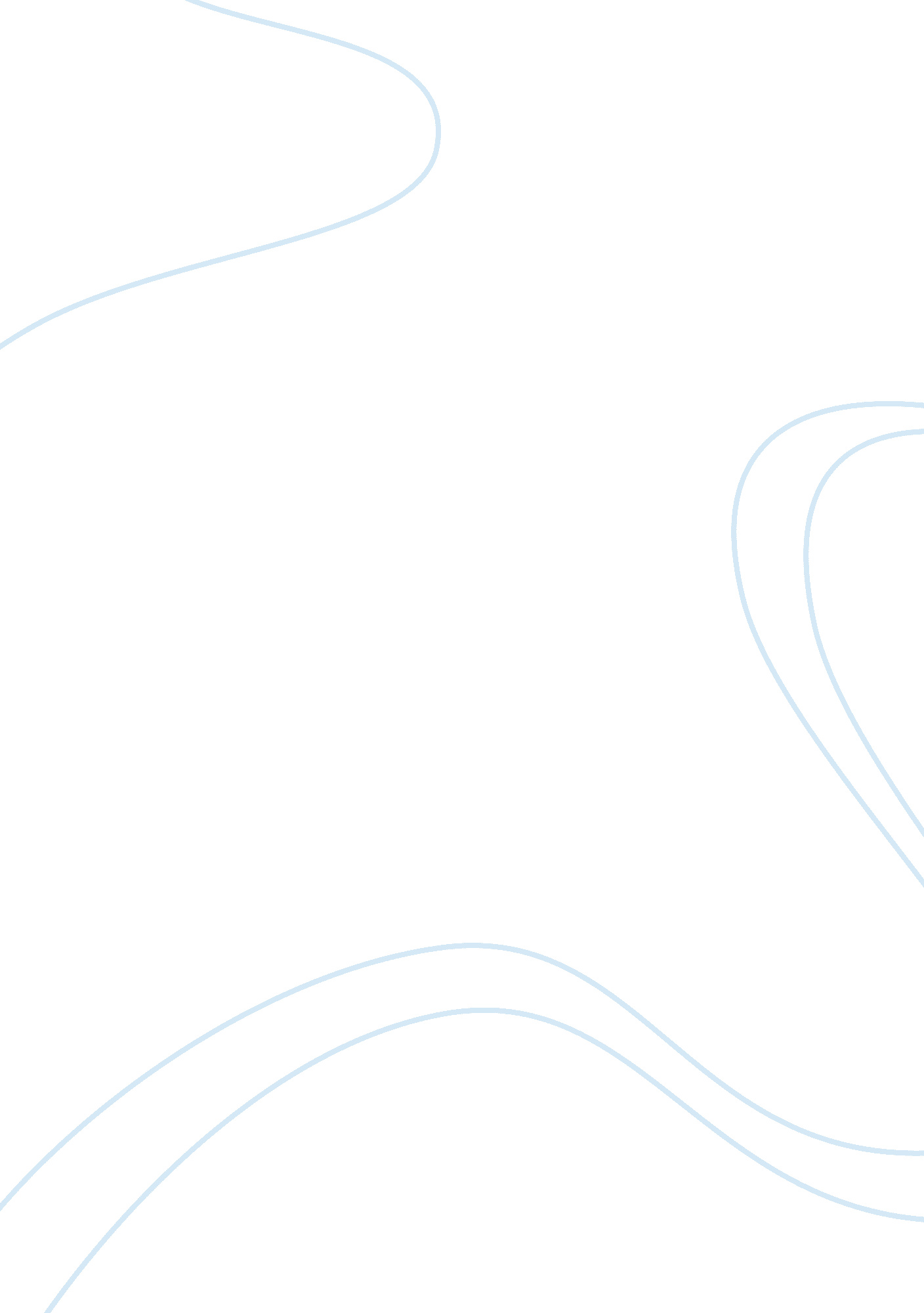 Critiquing the instrumental music in a film an officer and a gentlemanArt & Culture, Music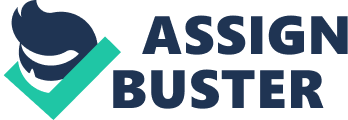 Instrumental Music Critique al Affiliation Instrumental Music Critique The film, An Officer and a Gentleman, is one of the best filmsever in the present age history. This film was ranked amongst the top ten best films in several perspectives in the year 1982. Several critics rated the film with notable ranks, making it hold an 81 % “ Fresh” rating on the ranking website called Rotten Tomatoes. The film was produced in the year 1982. The production work of this film was a collaborative work of both Martin Elfand and Douglas Day Stewart. The film was written by Douglas Stewart and directed by Taylor Hackford. These are the major personalities whose work led to the emergence of the thrilling, emotionally tasty and mind jogging film, An Officer and a Gentleman. This film was set up and staged in America. 
It depicts a story of a US Navy Aviation officer who engages into conflict following disagreements with Marine Corps Gunnery Sergeant. This was his personal instructor in the Aviation Officer Candidate School. The film, An Officer and Gentleman, starred seven characters including Richard Gere, Debra Winger, David Keith and Lisa Blount among others. The film depicts a mixture of themes, though most prominently featured is the theme of romance. However, in its extreme sense, the film concerns the blue-collar undermined and downtrodden individuals. This film precisely deals with the issues of heart in an astounding and incredible ways. This follows taking chances in every plot development issue, including the choice of music, instrumentals and characters. 
The music used in this film is thrilling. The musical instrumentals used to come up with this music were closely monitored, sound and rhythm assessed as well as melodiously tested before the final film production was made (Gordon, 2010). This has made the film even more interesting. The music, “ Up Where We Belong”, has been rated the Best Original Song in the BAFTA Film Award making it emerge the winner. However, the legacy of this music, as well as the film as a whole, is based on the nature of instrumentals used. It is of critical importance to note that the instrumental music in this film worked superbly well following several reasons. The good instrumental work in the film was key in coming up with good chord progression in the music in the film (Gordon, 2010). 
It is of significant to note that a good instrumental music needs a superbly strong melody (Colson, 2012). In order to capture the interest and approval of the audience, the melody in the instrumental should be captivating, exciting and strong. The choice of melody in the film, “ An Officer and a Gentleman” is fabulous. The melody in the music is so good, captivating and soul soothing. It is a melody that leaves the audience with something credible, fascinating and catchy to remember afterwards. The instrumental music in the film creates very sweet melodies. In addition, it creates a remarkable tonal pattern that is very interesting. This follows the superb use of rhythms as well as rhythmic devices involving syncopation as is evident in the film (Colson, 2012). This paints a very attractive, soul soothing sounds that marries well with what the listeners are yearning to hear. 
It is quite incredible how the performance styles and sounds are varied in the music using the melodic instruments set for the same. This is so interesting and enables the listeners to hear something new out of the unexpected. This is quite interesting, marvelous and exciting in the film. It is of crucial significance to note that the producers were so smart in changing the instruments, one at a time, in a very harmonious manner. This brings a soul soothing tone of sweet melodies as evident in the film, An Officer and a Gentleman. The sweet melodies are so captivating in the film. It is significant to note that in music, listeners always remember the sweet melodies but not the progression of the chord (Colson, 2012). This has been superbly noted in the instrumental music in the film An Officer and a Gentleman. The music instrumental in this film starts by creating an interesting melody that gives the audience or the listeners something credibly catchy to remember. The tonal pattern created by such melodies is so nice and sweet for listening. 
References 
Colson, J. F. (2012). Conducting and rehearsing the instrumental music ensemble: Scenarios, priorities, strategies, essentials, and repertoire. Lanham, Md: Scarecrow Press. 
Gordon, E. (2010). Essential preparation for beginning instrumental music instruction. Chicago, Ill: GIA Publications. 